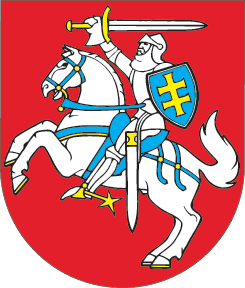 LIETUVOS RESPUBLIKOSBUHALTERINĖS APSKAITOS ĮSTATYMO NR. IX-574 7, 9, 10, 11, 14, 16, 19 IR 21 STRAIPSNIŲ PAKEITIMO IR ĮSTATYMO PAPILDYMO 103 STRAIPSNIUĮSTATYMAS2017 m. gruodžio 19 d. Nr. XIII-930Vilnius1 straipsnis. 7 straipsnio pakeitimasPapildyti 7 straipsnį 4 dalimi:„4. Viešojo sektoriaus subjekto, kurio apskaita tvarkoma centralizuotai, sąskaitų planą sudaro biudžetinė įstaiga, kuri viešojo sektoriaus subjektų apskaitą tvarko centralizuotai, ir tvirtina biudžetinės įstaigos, kuri viešojo sektoriaus subjektų apskaitą tvarko centralizuotai, vadovas arba jo įgaliotas asmuo.“2 straipsnis. 9 straipsnio pakeitimas Papildyti 9 straipsnį 3 dalimi:„3. Viešojo sektoriaus subjekto, kurio apskaita tvarkoma centralizuotai, apskaitos politiką parenka, suderinęs su viešojo sektoriaus subjektu, kurio apskaita tvarkoma centralizuotai, tvirtina ir įgyvendina biudžetinės įstaigos, kuri viešojo sektoriaus subjektų apskaitą tvarko centralizuotai, vadovas arba jo įgaliotas asmuo.“3 straipsnis. 10 straipsnio pakeitimasPakeisti 10 straipsnio 4 dalį ir ją išdėstyti taip:„4. Viešojo sektoriaus subjektų apskaita tvarkoma šio straipsnio 1 dalies 1 punkte nustatyta tvarka arba centralizuotai.“4 straipsnis. Įstatymo papildymas 103 straipsniuPapildyti Įstatymą 103 straipsniu:„103 straipsnis. Centralizuotas viešojo sektoriaus subjektų apskaitos tvarkymas 1. Centralizuoto viešojo sektoriaus subjektų apskaitos organizavimo tvarką nustato Vyriausybė. 2. Sprendimą dėl viešojo sektoriaus subjektų, kurių apskaita tvarkoma centralizuotai, ir dėl biudžetinės (biudžetinių) įstaigos (įstaigų), kuri (kurios) centralizuotai tvarko viešojo sektoriaus subjektų apskaitą, gali priimti: 1) dėl Vyriausybės kanceliarijos, ministerijų, Vyriausybės įstaigų, Vyriausybės atstovų tarnybų, atitinkamo ministro valdymo sritims priskirtų įstaigų prie ministerijos ir šių subjektų kontroliuojamų viešojo sektoriaus subjektų – Vyriausybė; 2) dėl savivaldybių kontroliuojamų viešojo sektoriaus subjektų – savivaldybių tarybos;3) dėl šio straipsnio 2 dalies 1 ir 2 punktuose nenurodytų viešojo sektoriaus subjektų – atitinkamo viešojo sektoriaus subjekto vadovas. 3. Kai viešojo sektoriaus subjektų apskaita tvarkoma centralizuotai, viešojo sektoriaus subjekto vadovo ir centralizuotai apskaitą tvarkančios biudžetinės įstaigos vadovo funkcijos, pareigos ir atsakomybė nustatomos rašytinėje sutartyje, atsižvelgiant į centralizuotai atliekamų funkcijų apimtį. Šios sutarties tipinę formą tvirtina Vyriausybė.“5 straipsnis. 11 straipsnio pakeitimasPakeisti 11 straipsnį ir jį išdėstyti taip:„11 straipsnis. Atsakomybė už buhalterinių įrašų teisingumą1. Už buhalterinių įrašų teisingumą Lietuvos Respublikos teisės aktų nustatyta tvarka atsako vyriausiasis buhalteris (buhalteris) arba kiti šio įstatymo 10 straipsnyje nurodyti asmenys, kurie tvarko ūkio subjekto apskaitą.2. Apskaitos paslaugas teikiančios įmonės arba apskaitos paslaugas savarankiškai teikiančio asmens atsakomybė nustatoma rašytinėje sutartyje, sudaromoje su užsakovu. Prie sutarties pridedama apskaitos paslaugas teikiančios įmonės arba apskaitos paslaugas savarankiškai teikiančio asmens bendrosios civilinės atsakomybės draudimo sutartis.3. Centralizuotai apskaitą tvarkančios biudžetinės įstaigos atsakomybė nustatoma rašytinėje sutartyje, kurią sudaro viešojo sektoriaus subjektas, kurio apskaita tvarkoma centralizuotai, ir centralizuotai apskaitą tvarkanti biudžetinė įstaiga.“6 straipsnis. 14 straipsnio pakeitimasPakeisti 14 straipsnį ir jį išdėstyti taip:„14 straipsnis. Apskaitos dokumentų pasirašymas1. Ūkio subjekto vadovas nustato apskaitos dokumentų pasirašymo tvarką ir asmenų, kurie turi teisę surašyti ir pasirašyti arba tik pasirašyti apskaitos dokumentus, sąrašą. Apskaitos dokumentai pasirašomi asmeniškai arba Lietuvos Respublikos elektroninio parašo įstatymo nustatyta tvarka. Kai pagal sutartį apskaitą tvarko apskaitos paslaugas teikianti įmonė arba apskaitos paslaugas savarankiškai teikiantis asmuo, dokumentų pasirašymo tvarka nustatoma sutartyje, sudaromoje su užsakovu. 2. Už apskaitos dokumentų surašymą laiku ir teisingai, už juose esančių duomenų tikrumą ir ūkinių operacijų teisėtumą atsako apskaitos dokumentus surašę ir pasirašę asmenys. Ūkio subjekto vadovas atsako už teisingos, tikslios, išsamios ir laiku pateiktos informacijos apie ūkinius įvykius ir ūkines operacijas pateikimą vyriausiajam buhalteriui (buhalteriui) arba apskaitos paslaugas teikiančiai įmonei, arba apskaitos paslaugas savarankiškai teikiančiam asmeniui, arba biudžetinei įstaigai, kuri viešojo sektoriaus subjekto apskaitą tvarko centralizuotai.3. Kai viešojo sektoriaus subjekto apskaita tvarkoma centralizuotai, apskaitos dokumentų pasirašymo tvarka nustatoma rašytinėje sutartyje, kurią sudaro viešojo sektoriaus subjektas, kurio apskaita tvarkoma centralizuotai, ir centralizuotai apskaitą tvarkanti biudžetinė įstaiga.“7 straipsnis. 16 straipsnio pakeitimasPakeisti 16 straipsnio 2 dalį ir ją išdėstyti taip:„2. Apskaitos registrų formą, turinį ir skaičių nusistato ūkio subjektas pagal savo poreikius. Kai viešojo sektoriaus subjekto apskaita tvarkoma centralizuotai, apskaitos registrų formą, turinį ir skaičių nustato biudžetinė įstaiga, kuri viešojo sektoriaus subjektų apskaitą tvarko centralizuotai.“8 straipsnis. 19 straipsnio pakeitimasPapildyti 19 straipsnį 6 dalimi:„6. Kai viešojo sektoriaus subjekto apskaita tvarkoma centralizuotai, viešojo sektoriaus subjekto vadovo ir centralizuotai apskaitą tvarkančios biudžetinės įstaigos vadovo pareigos, nurodytos šio straipsnio 1–5 dalyse, nustatomos rašytinėje sutartyje, kurią sudaro viešojo sektoriaus subjektas, kurio apskaita tvarkoma centralizuotai, ir centralizuotai apskaitą tvarkanti biudžetinė įstaiga.“9 straipsnis. 21 straipsnio pakeitimasPapildyti 21 straipsnį 3 dalimi:„3. Kai viešojo sektoriaus subjekto apskaita tvarkoma centralizuotai, šio straipsnio 1 dalyje nurodyta atsakomybė tenka biudžetinės įstaigos, kuri viešojo sektoriaus subjektų apskaitą tvarko centralizuotai, vadovui, o šio straipsnio 2 dalyje nurodyta atsakomybė nustatoma rašytinėje sutartyje, kurią sudaro viešojo sektoriaus subjektas, kurio apskaita tvarkoma centralizuotai, ir centralizuotai apskaitą tvarkanti biudžetinė įstaiga.“10 straipsnis. Įstatymo įsigaliojimas ir įgyvendinimas1. Šis įstatymas, išskyrus šio straipsnio 2 ir 3 dalis, įsigalioja 2018 m. birželio 1 d. 2. Lietuvos Respublikos Vyriausybė iki 2018 m. gegužės 1 d. priima šio įstatymo įgyvendinamuosius teisės aktus. 3. Viešojo sektoriaus subjektai, kurių apskaita iki šio įstatymo įsigaliojimo buvo tvarkoma centralizuotai arba pagal sutartį su apskaitos paslaugas teikiančia įmone ar apskaitos paslaugas savarankiškai teikiančiu asmeniu, apskaitą tvarko pagal iki šio įstatymo įsigaliojimo sudarytas sutartis tol, kol Lietuvos Respublikos Vyriausybė, savivaldybių tarybos arba atitinkamo viešojo sektoriaus subjekto vadovas priims sprendimą dėl kitokio šių viešojo sektoriaus subjektų buhalterinės apskaitos tvarkymo.Skelbiu šį Lietuvos Respublikos Seimo priimtą įstatymą.Respublikos Prezidentė	Dalia Grybauskaitė